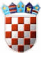 REPUBLIKA HRVATSKAKrapinsko-zagorska županijaOpćina Hum na SutliOpćinsko vijećeKLASA: 400-01/24-01/10URBROJ: 2140-14-01-24-28Hum na Sutli, 03. travnja 2024.Na temelju članka 30. Statuta Općine Hum na Sutli („Službeni glasnik Krapinsko-zagorske županije“ br. 9/21), Općinsko vijeće Općine Hum na Sutli na sjednici održanoj 02. travnja 2024. godine donijelo je slijedeću O D L U K UČlanak 1.Prihvaća se Izvješće o korištenju proračunske pričuve za razdoblje od 01. siječnja 2023. do 31. prosinca 2023. godine Općine Hum na Sutli.Članak 2.	 Izvješće iz točke 1. ove Odluke čini njegov sastavni dio.Članak 3.	 Ova Odluka objavljuje se u „Službenom glasniku Krapinsko - zagorske županije“, a stupa na snagu osam dana od dana objave.                                                                                PREDSJEDNIK					 	 	          OPĆINSKOG VIJEĆA 				 			 	   Mario Antonić